Старший воспитатель: Захарова И.В.Консультация для родителей:«Детская инициатива и самостоятельность»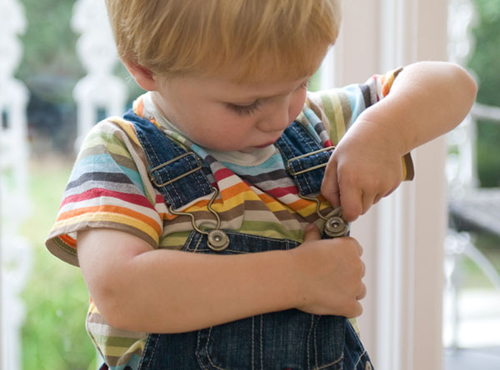 Проблема формирования у детей самостоятельности была и остается в нынешней педагогике одной из самых актуальных. Волевые качества личности являются стержневой стороной характера человека, и их воспитанию должно быть уделено серьезное внимание. Очень важным волевым качеством, необходимым для будущей деятельности ребенка, является самостоятельность.Интерес к изучаемой  проблеме обусловливается в настоящее время гуманистическими задачами более полного раскрытия индивидуальности развивающейся личности. Жизнь во всех ее проявлениях становится все многообразнее и сложнее, от человека требуются не шаблонные, привычные действия, а творческий подход к решению больших и малых задач, способность самостоятельно ставить и решать новые проблемы. Чем меньше дети, тем слабее их умение действовать самостоятельно. Они не способны управлять собой, поэтому подражают другим.Дошкольный возраст является прямым продолжением раннего возраста в плане общей сензитивности. Это период овладения социальным пространством человеческих отношений через общение с близкими взрослыми, а также через игровые и реальные отношения со сверстниками. Ребенок стремится к реализации своего «я», стремясь подтвердить свою самостоятельность. У ребенка формируются основы ответственного отношения к результатам своих действий.Формирование самостоятельности во многом зависит от уровня сформированности   памяти, мышления, развития внимания, речи и т.д. благодаря этому ребенок умеет подчинять свои действия той или иной задаче, добиваться цели, преодолевая возникшие трудности.Что же такое самостоятельность? Казалось бы, ответ лежит на поверхности, но все мы немного по-разному его понимаем.Наиболее типичные ответы: - это действие, которое человек осуществляет сам, без подсказки и помощи окружающих; - способность рассчитывать только на свои силы; - независимость от мнений окружающих, свобода выражения своих чувств, творчество; - умение распоряжаться собой, своим временем и своей жизнью вообще;- умение ставить перед собой такие задачи, которые до тебя никто не ставил, и решать их самому.Самостоятельность не означает полной свободы действия и поступков, она всегда заключена в жесткие рамки принятых в обществе норм. В связи с этим она - не любое действие в одиночку, а только осмысленное и социально приемлемое. Трудно назвать самостоятельными однообразные, хаотические или бесцельные действия детей с психическими проблемами, хотя они и кажутся таковыми, хотя такие малыши играют в одиночку, не донимают взрослых и не интересуются тем, какое впечатление производят на окружающих.Целеустремленность у ребенка проявляется в безудержных инициативах: стирать белье, как мама, или забивать гвозди, как папа. Но на первых порах у него ещё нет, ни умения, ни настойчивости. И,  чтобы инициатива не пропала, необходимо помочь. А родители, к сожалению, неохотно поддерживают «приступы» детской самостоятельности: они обременительны, и небезопасны. Но и резко пресечь или часто переключать внимание ребенка на более разумные, по мнению взрослых, деяния тоже нельзя: это затормозит развитие зарождающейся детской самостоятельности и отбросит малыша назад, к примитивной имитации.Только в крайнем случае, если уж он удумал нечто из ряда вон выходящее, можно прибегнуть к этому - в остальном инициативу необходимо поддерживать.Если помогать ребенку регулярно, в его действиях скоро обнаружится второй компонент самостоятельности - целеустремленность, проявляющаяся в увлеченности делом, желании получить не любой, а именно нужный результат. Ребенок становится усидчивым, настойчивым, организованным. Неудача не становится поводом отказа от задуманного, а заставляет удвоить усилия и в случае необходимости - даже обратиться за помощью. Очень важно вовремя помочь ребенку - это необходимое условие развития его самостоятельности. Малыш откажется от помощи,  как только почувствует, что может справиться сам.Часто самостоятельность ребенка застревает в дошкольном уровне. Его постоянно нужно контролировать в учебе, насильно усаживать за уроки и стимулировать интерес к ним. Целесообразность формирования на этапе дошкольного детства личности, не пассивно созерцающей действительность, а активно преобразующей ее, обозначена в ряде исследований и нормативных правовых документах. Так, в «Концепции дошкольного воспитания» отмечено, что необходимо «побуждать детей к инициативности и самостоятельности», здесь определены основные положения по формированию не просто социального индивида, а социально активной личности.Формирование самостоятельности у детей старшего дошкольного возраста  будет осуществляться наиболее успешно, если:- установлены родительские отношения к формированию самостоятельности у детей старшего дошкольного возраста;- определены критерии и уровни  сформированности самостоятельности старших дошкольников, учитывающие его специфику;- реализуются педагогические условия: использование разработанной программы формирования самостоятельности старших дошкольников.Необходимость формирования и развития самостоятельности диктуется потребностями общества в людях нестандартных, умеющих мыслить творчески, совершать открытия на благо человечества. А решение этого вопроса находит свое отражение в процессе развития самостоятельности, который позволяет человеку ставить новые проблемы, находить новые решения.Самостоятельность – независимость, свобода от внешних влияний, принуждений, от посторонней поддержки, помощи. Самостоятельность – способность к независимым действиям, суждениям, обладание инициативой, решительность. В развитии самостоятельности могут быть намечены три ступени.Первая ступень - когда ребенок действует в обычных для него условиях. В которых вырабатывались основные привычки, без напоминания, побуждений и помощи со стороны взрослого (сам убирает после игры строительный материал; сам идет мыть руки, когда его зовут к столу; сам говорит «пожалуйста» и «спасибо», когда просит о чем-то или благодарит за помощь).Вторая ступень - ребенок самостоятельно использует привычные способы действия в новых, необычных, но близких и однородных  ситуациях. Например, научившись убирать свою комнату, Наташа без подсказки взрослых сама подмела комнату у бабушки, убрала посуду в незнакомый шкаф. Без просьбы мамы Ира сама принесла из комнаты в кухню стул и предложила соседке, которая зашла к маме, присесть. В детском саду ее учили предлагать стул гостям.На третьей ступени возможен уже более далекий перенос. Освоенное правило приобретает обобщенный характер и становится критерием для определения ребенком своего поведения в любых условиях.Таким образом, самостоятельность есть всегда продукт подчинения требованиям взрослых и одновременно собственной инициативы ребенка. И чем лучше, глубже, осмысленнее освоил ребенок правила поведения, тем шире у него возможности инициативно и самостоятельно применять их в новых, разнообразных условиях жизни.Развитие самостоятельности в дошкольном возрасте связано с освоением ребенком разных видов деятельности - (игровой, трудовой), в которых он приобретает возможность проявлять свою субъектную позицию.Каждая деятельность оказывает своеобразное влияние на развитие разных компонентов самостоятельности.1. Так, игра способствует развитию активности и инициативы.Отсюда - сущность проблемы заключается во влиянии игры на развитие самостоятельности детей, творческих способностей, личностных качеств. Игра создает положительный эмоциональный фон, в котором все психические процессы протекают наиболее активно. Использование игровых приемов и методов, их последовательность и взаимосвязь будут способствовать в решении данной проблемы.Возможно, игра прельщает ребенка своим непостижимым многообразием ситуаций, требующих от него активного проявления индивидуальности, сообразительности, находчивости, творчества и самостоятельности.2. В трудовой деятельности заложены благоприятные возможности для формирования целенаправленности и осознанности действий, настойчивости в достижении результата. Уже у ребенка раннего возраста есть желание самостоятельно выполнять действия с предметами, относящимися к миру взрослых людей (мыть посуду, накрывать на стол, пылесосить и т.п.). Это желание может быть востребовано и развито в разнообразных видах бытового труда. Формирование навыков бытового труда необходимо, прежде всего, для развития самостоятельности.В старшем дошкольном возрасте у ребенка изменяется отношение к своим обязанностям, появляется ответственность за свою работу. Появляется новый мотив - "сделать для других", ребенок проявляет инициативу, меняется отношение к себе, появляется объективная самооценка.Выполняя элементарные трудовые навыки, дети начинают работать совместно, распределяют между собой обязанности, договариваются друг с другом, осуществляют свои действия так, чтобы другой мог их успешно продолжать.Старшие дошкольники оказывают помощь друг другу, контролируют, поправляют друг друга, проявляют инициативу и самостоятельность, правильно относятся к оценке своего труда, редко хвалят себя, часто проявляют скромность при оценке своей работы (Эльконин Д.Б.).Элементарные формы бытового труда интересны и важны потому, что между ребенком и взрослым устанавливаются своеобразные отношения: это отношения реальной взаимопомощи, координации действий, распределения обязанностей. Все эти отношения, возникая в дошкольном возрасте, в дальнейшем продолжают развиваться.3. В продуктивных видах деятельности формируются независимость ребенка от взрослого, стремление к поиску адекватных средств  самовыражения.4. Общение. В дошкольном возрасте, помимо общения с взрослыми, дифференцируется и достигает развернутой формы общение со сверстниками, основу которой составляют отношения взаимного уважения. К пяти-семи годам сверстник приобретает индивидуальность в глазах ребенка. Старший дошкольник проявляет острый интерес к товарищам, который проявляется в форме активного подражания, стремления к соперничеству.5. Самоорганизация - деятельность, направленная на поиск и творческое преобразование действительности, высокая адаптивность, активная мобилизация внутренних ресурсов личности. В психологии деятельность человека рассматривается как внутренняя (психическая) и внешняя (двигательная) активность, регулируемая осознаваемой целью.Существенную роль в процессе формирования самостоятельности играет способность ребёнка к анализу и самоанализу действий и отношений в совместных делах, умение соотносить свои возможности участия с возможностями товарища. Наличие у детей всех этих показателей позволяет им быстро самоутвердиться в общей деятельности, найти своё место и применить разумно свои способности. Совместная деятельность со сверстниками и соответствующее руководство этим процессом со стороны взрослого являются важными условиями развития самостоятельности в старшем дошкольном возрасте.Самостоятельность формируется как нравственно-волевое качество. В старшем дошкольном возрасте, она связана с воспитанием у детей способности, управлять своим поведением, проявлять полезную инициативу, настойчивость в достижении цели и результата деятельности. Она предполагает умение руководствоваться в действиях нравственными представлениями о правилах поведения (не подавлять инициативу менее самостоятельных сверстников, учитывать их интересы, проявлять взаимопомощь, делиться с товарищами своими знаниями, научить тому, что умеешь сам). Задача родителей — придать поведению дошкольников нравственный характер и направленность.Старших дошкольников начинает особенно интересовать личность другого человека. Дети стремятся вместе с взрослыми обсуждать достоинства и поступки друг друга, окружающих людей, оценивать их с точки зрения соответствия социальным нормам. В этих случаях самостоятельность ребенка приобретает нравственную направленность.Развитие самостоятельности в самообслуживании преследует цель закрепить и довести до известного автоматизма приобретенные навыки. Умение самостоятельно следить за внешним видом — важная обязанность дошкольника. Свидетельством успешного развития самостоятельности старших дошкольников в самообслуживании является качество выполнения процессов самообслуживания, достаточная быстрота выполнения, умение без напоминания следить за собой, приводить себя в порядок (почистить одежду, пришить пуговицу), умение заметить непорядок во внешнем виде сверстника, указать на него, помочь его устранить. Привычка к самообслуживанию способствует формированию элементов самоконтроля, самоорганизации. Она дисциплинирует детей, позволяет сократить время на выполнение режимных процессов, освободить его для разнообразной деятельности.Высшей ступенью в развитии самостоятельности дошкольников является способность к самостоятельной организации и участию в коллективной деятельности. В ней происходит дальнейшее совершенствование умений каждого и освоение новых умений и способов коллективного сотрудничества. Низкий уровень умений, слабая результативность действий не позволяют ребенку занять достойное место в коллективной деятельности, хорошо справиться с порученной ролью. Это снижает интерес к нему сверстников, мешает поверить в себя, тормозит стремление к самостоятельности. Поэтому развитие индивидуальной самостоятельности в разных видах деятельности, планомерное накопление опыта является предпосылкой развития самостоятельности в коллективных делах.Характерные черты развитой самостоятельности:а) умение выполнять работу по собственной инициативе, замечать необходимость тех или иных действий (полить цветы, если земля сухая; увидев беспорядок, устранить его);б) умение выполнять работу без посторонней помощи, без постоянного контроля взрослого;в) сознательность действий, наличие элементарного планирования (умение понять цель работы, предвидеть ее результат);г) умение давать достаточно адекватную оценку своей работе, осуществлять элементарный самоконтроль;д)  умение переносить известные способы действия в новые условия.Отставание в развитии самостоятельности у дошкольников во многом является следствием неправильной организации деятельности детей, ошибок воспитания:- излишняя регламентация деятельности, постоянный контроль и опека;- преобладание прямых приемов руководства действиями детей;- обучение действиям путем прямого подражания показу взрослого и т. п.  И наоборот, воспитание самостоятельности идет успешно, когда взрослый активно побуждает детей к проявлению инициативы, учит их самостоятельному планированию предстоящей работы, развивает умение рассказывать о предстоящей работе, выделять ее цель, результат.Воспитание самостоятельности - неотъемлемое требование сегодняшней реальности, и предполагающее  формирование целеустремленности, независимости, широты взглядов, мышления, гибкости ума и поступков, предприимчивости и трезвого анализа происходящего в жизни явления и ситуации.С переходом к школьному обучению характер самостоятельности меняется: ребенок должен самостоятельно ориентироваться в ситуации, мыслить самостоятельно, высказывать свою точку зрения.Умение формулировать цель, предвидеть результат – основополагающие компоненты самостоятельности. Но их трудно реализовать в полной мере, если у ребенка не сформированы навыки разных типов деятельности. Иногда  взрослые,  пресекают попытки детей выполнить какое - либо действие, например, подмести пол. Потому что знают, что вместо желанной чистоты в помещении будут клубы пыли. Выходит, еще один способ развития самостоятельности – тренировка конкретных навыков.Взрослые обычно полагают, что ребенок должен выполнять то или иное действие самостоятельно. Именно эту мысль они пытаются донести до своего чада и, в результате, сталкиваются с непониманием.Во-первых, ребенок не может действовать, как заводная игрушка, и механически выполнять указания  взрослых. Ему важно знать зачем, то есть, с какой целью, он выполняет ту или иную просьбу. Мы стараемся четко объяснять исходный результат данного поручения.Во-вторых, ребенку  необходимо четко представлять себе алгоритм действий: как и что именно нужно делать.В-третьих, ребенку следует объяснить, почему он должен отрываться от игры и переключаться на скучное занятие, предложенное взрослым. Допустим, утверждение воспитателя, что она устала, и не может застилать за него  кровать, выглядит неубедительным, поскольку каждый раз после подъема   она весьма резво разворачивает покрывало.Самостоятельность воспитывается при выполнении детьми обязанностей по обслуживанию себя и близких людей; уровень самостоятельности связан с освоением социального опыта трудовой деятельности, возможностью проявления ребенком в труде субъектной позиции. Самостоятельность детей разворачивается от самостоятельности репродуктивного характера к самостоятельности с элементами творчества, при неуклонном повышении роли детского сознания, самоконтроля и самооценки в осуществлении деятельности.Последний штрих в портрете самостоятельности – настойчивость в достижении результата, когда неудача не становится поводом для отказа от задуманного. Уважаемые родители! Не скупитесь на знаки внимания. Родительская улыбка, одобрительный взгляд, внимательный поворот головы, восторженный рассказ о достижениях своего ребёнка – то ради чего дети способны рисовать, строить, лепить, в общем – творить!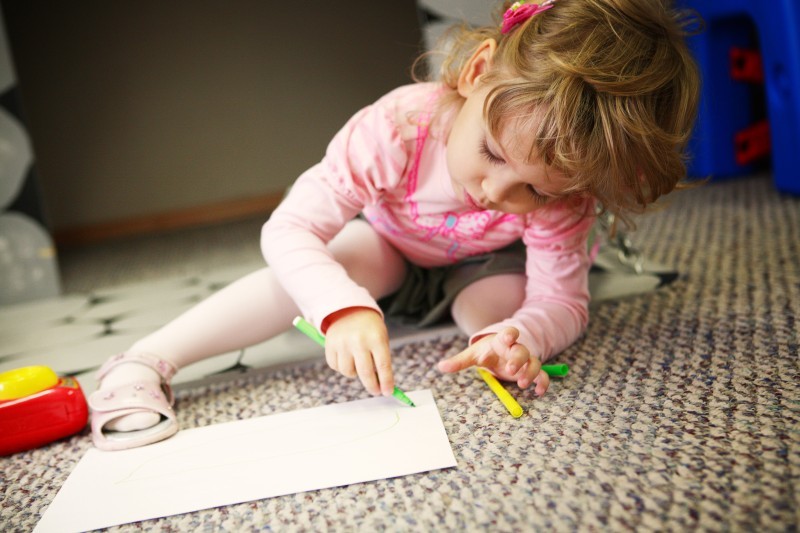 